Key Vocabulary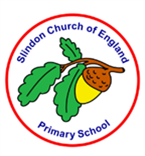 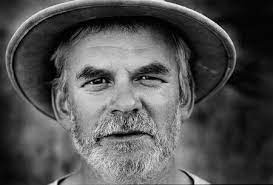 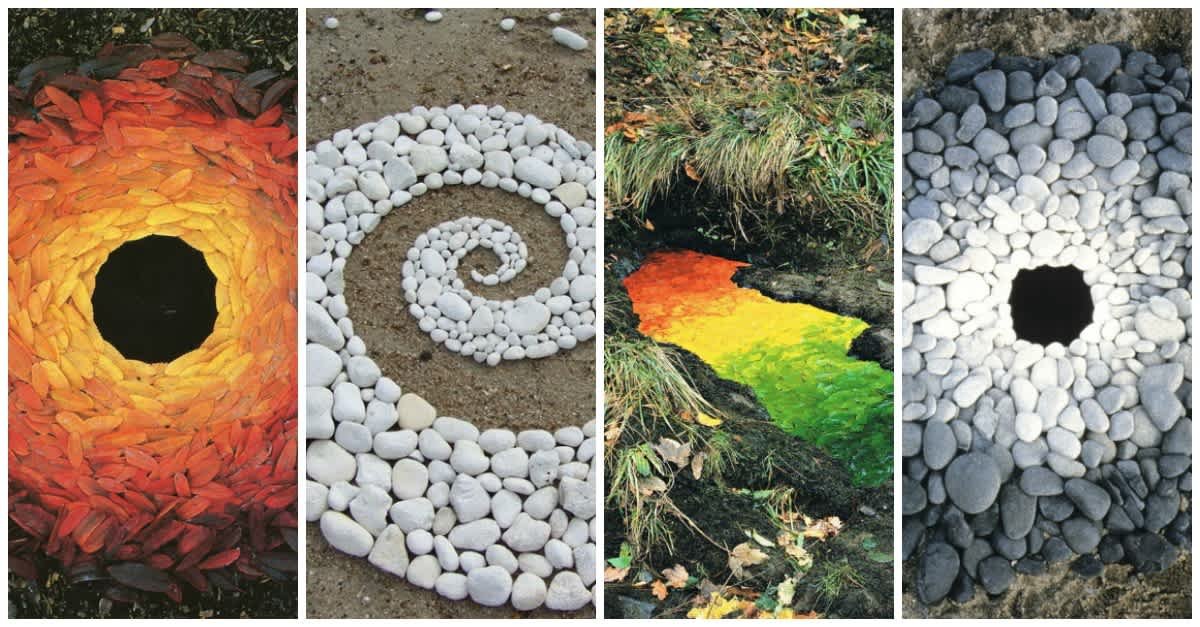 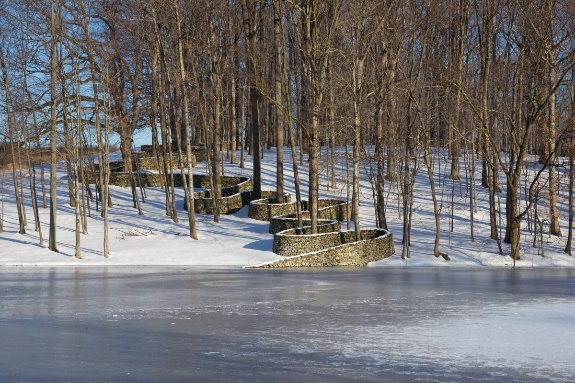 MaterialsWhat things are made from. PatternsIs a design in which lines, shapes, forms or colour are repeated.ShadingIs the darkening or colouring in the drawing with lines or blocks of colour.textureHow something feels when we touch it.Man MadeSomething that does not occur naturally in the world around us.NaturalThe original form of an object found in nature.SculpturesAn artistic form in which materials create a three dimensional art object.ArtistA person that creates paintings or drawings as a profession or hobby.Andy GoldsworthyIs a famous English Sculptor. 